T.C.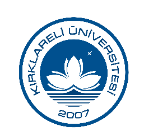 KIRKLARELİ ÜNİVERSİTESİLİSANSÜSTÜ KESİN KAYIT FORMUT.C.KIRKLARELİ ÜNİVERSİTESİLİSANSÜSTÜ KESİN KAYIT FORMUT.C.KIRKLARELİ ÜNİVERSİTESİLİSANSÜSTÜ KESİN KAYIT FORMUT.C.KIRKLARELİ ÜNİVERSİTESİLİSANSÜSTÜ KESİN KAYIT FORMUT.C.KIRKLARELİ ÜNİVERSİTESİLİSANSÜSTÜ KESİN KAYIT FORMUS.NoBelge AdıBelge AdıBelge AdıTeslim Durumu1.Lisansüstü Ön Kayıt Formu Enstitü Başvuru Sistemi Çıktısı (Tüm Programlar)Lisansüstü Ön Kayıt Formu Enstitü Başvuru Sistemi Çıktısı (Tüm Programlar)Lisansüstü Ön Kayıt Formu Enstitü Başvuru Sistemi Çıktısı (Tüm Programlar)2.T.C. Kimlik Kartı (1 adet fotokopisi)T.C. Kimlik Kartı (1 adet fotokopisi)T.C. Kimlik Kartı (1 adet fotokopisi)3.2 Adet Vesikalık/Biyometrik Fotoğraf2 Adet Vesikalık/Biyometrik Fotoğraf2 Adet Vesikalık/Biyometrik Fotoğraf18-19 Eylül 2023 tarihleri arasında online (çevrimiçi) başvuru sırasında sisteme girdiğim ve yüklemiş olduğum bilgi ve belgelerin doğruluğunu, bu belge ekinde yer alacak yukarıdaki belgelerin tam ve eksiksiz olduğunu, lisans/yüksek lisans mezunu olmadan ön şartlı yapmış olduğum başvuru ile yapılan değerlendirme neticesinde, kayıt yaptırmaya hak kazandığım kesin kayıt tarihinin son gününe kadar mezuniyet belgemi enstitüye ibraz edeceğime, herhangi bir yükseköğretim kurumunda ikinci bir tezli yüksek lisans ve doktora programına kaydımın bulunmadığını, kaydımın bulunması halinde kesin kayıt işlemini yapmış olsam dahi kaydımın geçersiz sayılacağına, Lisansüstü öğrenciliğim süresince Yükseköğretim Kurulu Lisansüstü Eğitim ve Öğretim Yönetmeliği ile Kırklareli Üniversitesi Lisansüstü Eğitim ve Öğretim Yönetmeliği hükümlerine uymak zorunda olduğum ve ilgili mevzuatın sbe.klu.edu.tr internet adresinde bulunduğu, Yükseköğretim Kurulu Başkanlığından denklik belgesi ile ilgili işlemlerimde olumsuz sonuç alındığı takdirde kaydımın silineceği, bu doğrultuda da bütün yasal haklarımdan feragat ettiğimi, enstitü tarafından yapılacak askerlik sevk tehiri işlemlerini takip edeceğimi, öğrenciler ile ilgili alınan enstitü yönetim kurulu kararlarının öğrenci bilgi sistemi üzerinden öğrenebileceğimi, eğitim-öğretim sınav vb. konularda sbe.klu.edu.tr adresi ile öğrenci bilgi sisteminde beyan ettiğim e-posta adresine yapılan duyuru ve bildirimlerin yönetmelik gereği, şahsıma yapılmış sayılacağı hususlarında bilgilendirildiğimi, yukarıda belirtilen tüm hususları kabul beyan ve taahhüt ederim.                                                                                                                          İmza: 18-19 Eylül 2023 tarihleri arasında online (çevrimiçi) başvuru sırasında sisteme girdiğim ve yüklemiş olduğum bilgi ve belgelerin doğruluğunu, bu belge ekinde yer alacak yukarıdaki belgelerin tam ve eksiksiz olduğunu, lisans/yüksek lisans mezunu olmadan ön şartlı yapmış olduğum başvuru ile yapılan değerlendirme neticesinde, kayıt yaptırmaya hak kazandığım kesin kayıt tarihinin son gününe kadar mezuniyet belgemi enstitüye ibraz edeceğime, herhangi bir yükseköğretim kurumunda ikinci bir tezli yüksek lisans ve doktora programına kaydımın bulunmadığını, kaydımın bulunması halinde kesin kayıt işlemini yapmış olsam dahi kaydımın geçersiz sayılacağına, Lisansüstü öğrenciliğim süresince Yükseköğretim Kurulu Lisansüstü Eğitim ve Öğretim Yönetmeliği ile Kırklareli Üniversitesi Lisansüstü Eğitim ve Öğretim Yönetmeliği hükümlerine uymak zorunda olduğum ve ilgili mevzuatın sbe.klu.edu.tr internet adresinde bulunduğu, Yükseköğretim Kurulu Başkanlığından denklik belgesi ile ilgili işlemlerimde olumsuz sonuç alındığı takdirde kaydımın silineceği, bu doğrultuda da bütün yasal haklarımdan feragat ettiğimi, enstitü tarafından yapılacak askerlik sevk tehiri işlemlerini takip edeceğimi, öğrenciler ile ilgili alınan enstitü yönetim kurulu kararlarının öğrenci bilgi sistemi üzerinden öğrenebileceğimi, eğitim-öğretim sınav vb. konularda sbe.klu.edu.tr adresi ile öğrenci bilgi sisteminde beyan ettiğim e-posta adresine yapılan duyuru ve bildirimlerin yönetmelik gereği, şahsıma yapılmış sayılacağı hususlarında bilgilendirildiğimi, yukarıda belirtilen tüm hususları kabul beyan ve taahhüt ederim.                                                                                                                          İmza: 18-19 Eylül 2023 tarihleri arasında online (çevrimiçi) başvuru sırasında sisteme girdiğim ve yüklemiş olduğum bilgi ve belgelerin doğruluğunu, bu belge ekinde yer alacak yukarıdaki belgelerin tam ve eksiksiz olduğunu, lisans/yüksek lisans mezunu olmadan ön şartlı yapmış olduğum başvuru ile yapılan değerlendirme neticesinde, kayıt yaptırmaya hak kazandığım kesin kayıt tarihinin son gününe kadar mezuniyet belgemi enstitüye ibraz edeceğime, herhangi bir yükseköğretim kurumunda ikinci bir tezli yüksek lisans ve doktora programına kaydımın bulunmadığını, kaydımın bulunması halinde kesin kayıt işlemini yapmış olsam dahi kaydımın geçersiz sayılacağına, Lisansüstü öğrenciliğim süresince Yükseköğretim Kurulu Lisansüstü Eğitim ve Öğretim Yönetmeliği ile Kırklareli Üniversitesi Lisansüstü Eğitim ve Öğretim Yönetmeliği hükümlerine uymak zorunda olduğum ve ilgili mevzuatın sbe.klu.edu.tr internet adresinde bulunduğu, Yükseköğretim Kurulu Başkanlığından denklik belgesi ile ilgili işlemlerimde olumsuz sonuç alındığı takdirde kaydımın silineceği, bu doğrultuda da bütün yasal haklarımdan feragat ettiğimi, enstitü tarafından yapılacak askerlik sevk tehiri işlemlerini takip edeceğimi, öğrenciler ile ilgili alınan enstitü yönetim kurulu kararlarının öğrenci bilgi sistemi üzerinden öğrenebileceğimi, eğitim-öğretim sınav vb. konularda sbe.klu.edu.tr adresi ile öğrenci bilgi sisteminde beyan ettiğim e-posta adresine yapılan duyuru ve bildirimlerin yönetmelik gereği, şahsıma yapılmış sayılacağı hususlarında bilgilendirildiğimi, yukarıda belirtilen tüm hususları kabul beyan ve taahhüt ederim.                                                                                                                          İmza: 18-19 Eylül 2023 tarihleri arasında online (çevrimiçi) başvuru sırasında sisteme girdiğim ve yüklemiş olduğum bilgi ve belgelerin doğruluğunu, bu belge ekinde yer alacak yukarıdaki belgelerin tam ve eksiksiz olduğunu, lisans/yüksek lisans mezunu olmadan ön şartlı yapmış olduğum başvuru ile yapılan değerlendirme neticesinde, kayıt yaptırmaya hak kazandığım kesin kayıt tarihinin son gününe kadar mezuniyet belgemi enstitüye ibraz edeceğime, herhangi bir yükseköğretim kurumunda ikinci bir tezli yüksek lisans ve doktora programına kaydımın bulunmadığını, kaydımın bulunması halinde kesin kayıt işlemini yapmış olsam dahi kaydımın geçersiz sayılacağına, Lisansüstü öğrenciliğim süresince Yükseköğretim Kurulu Lisansüstü Eğitim ve Öğretim Yönetmeliği ile Kırklareli Üniversitesi Lisansüstü Eğitim ve Öğretim Yönetmeliği hükümlerine uymak zorunda olduğum ve ilgili mevzuatın sbe.klu.edu.tr internet adresinde bulunduğu, Yükseköğretim Kurulu Başkanlığından denklik belgesi ile ilgili işlemlerimde olumsuz sonuç alındığı takdirde kaydımın silineceği, bu doğrultuda da bütün yasal haklarımdan feragat ettiğimi, enstitü tarafından yapılacak askerlik sevk tehiri işlemlerini takip edeceğimi, öğrenciler ile ilgili alınan enstitü yönetim kurulu kararlarının öğrenci bilgi sistemi üzerinden öğrenebileceğimi, eğitim-öğretim sınav vb. konularda sbe.klu.edu.tr adresi ile öğrenci bilgi sisteminde beyan ettiğim e-posta adresine yapılan duyuru ve bildirimlerin yönetmelik gereği, şahsıma yapılmış sayılacağı hususlarında bilgilendirildiğimi, yukarıda belirtilen tüm hususları kabul beyan ve taahhüt ederim.                                                                                                                          İmza: 18-19 Eylül 2023 tarihleri arasında online (çevrimiçi) başvuru sırasında sisteme girdiğim ve yüklemiş olduğum bilgi ve belgelerin doğruluğunu, bu belge ekinde yer alacak yukarıdaki belgelerin tam ve eksiksiz olduğunu, lisans/yüksek lisans mezunu olmadan ön şartlı yapmış olduğum başvuru ile yapılan değerlendirme neticesinde, kayıt yaptırmaya hak kazandığım kesin kayıt tarihinin son gününe kadar mezuniyet belgemi enstitüye ibraz edeceğime, herhangi bir yükseköğretim kurumunda ikinci bir tezli yüksek lisans ve doktora programına kaydımın bulunmadığını, kaydımın bulunması halinde kesin kayıt işlemini yapmış olsam dahi kaydımın geçersiz sayılacağına, Lisansüstü öğrenciliğim süresince Yükseköğretim Kurulu Lisansüstü Eğitim ve Öğretim Yönetmeliği ile Kırklareli Üniversitesi Lisansüstü Eğitim ve Öğretim Yönetmeliği hükümlerine uymak zorunda olduğum ve ilgili mevzuatın sbe.klu.edu.tr internet adresinde bulunduğu, Yükseköğretim Kurulu Başkanlığından denklik belgesi ile ilgili işlemlerimde olumsuz sonuç alındığı takdirde kaydımın silineceği, bu doğrultuda da bütün yasal haklarımdan feragat ettiğimi, enstitü tarafından yapılacak askerlik sevk tehiri işlemlerini takip edeceğimi, öğrenciler ile ilgili alınan enstitü yönetim kurulu kararlarının öğrenci bilgi sistemi üzerinden öğrenebileceğimi, eğitim-öğretim sınav vb. konularda sbe.klu.edu.tr adresi ile öğrenci bilgi sisteminde beyan ettiğim e-posta adresine yapılan duyuru ve bildirimlerin yönetmelik gereği, şahsıma yapılmış sayılacağı hususlarında bilgilendirildiğimi, yukarıda belirtilen tüm hususları kabul beyan ve taahhüt ederim.                                                                                                                          İmza: T.C Kimlik NoT.C Kimlik No:Adı ve SoyadıAdı ve Soyadı:Öğrenci NoÖğrenci No:ProgramıProgramı:Cep TelefonuCep Telefonu:E- Posta AdresiE- Posta Adresi: